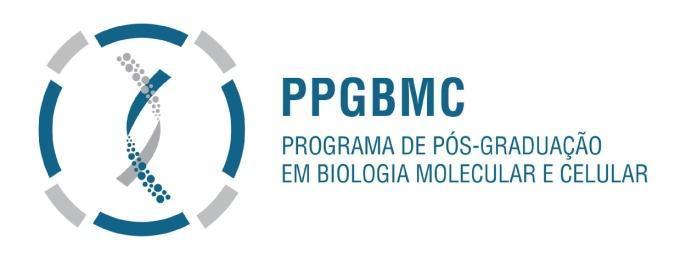 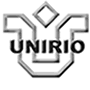 OFERTA DE DISCIPLINAS DO PPGBMC 2023.2DisciplinaCódigoTurmaTurmaProfessor(a)Professor(a)C.H.CréditosPeríodoHorário e LocalBioinformática e Biologia Computacional16P5M0516P5M05JFM16P5M05JFMJOELMAJOELMA45H324/08/2023 à 16/12/2023Quinta, das 9h às 12h- Laboratório de Bioinformática, Av.Rio Branco, 135 sala 1314Bioestatística16P5M0416P5M04ADN16P5M04ADNAdenilsonAdenilson45H329/08 à 21/11Terça–feira das 9h às 12H.Anfiteatro do PPG em Biociências da UERJEnd; Boulevard, 28 de setembro nº 87- fundos/ 4º andar -Vila IsabelFarmacologia Aplicada16P5M4916P5M49CFG16P5M49CFGCassianoCassiano60H413/11 à 04/129h às 13hFundação Oswaldo CruzCOMPONENTES CURRICULARESCOMPONENTES CURRICULARESCOMPONENTES CURRICULARESCOMPONENTES CURRICULARESCOMPONENTES CURRICULARESCOMPONENTES CURRICULARESCOMPONENTES CURRICULARESCOMPONENTES CURRICULARESCOMPONENTES CURRICULARESCOMPONENTES CURRICULARESAtividade Didática I16P5M0316P5M0316P5M03MGG16P5M03MGGMarcelo Granja30H2Atividade Didática I16P5M0316P5M0316P5M03JFM16P5M03JFMJoelma30H2Atividade Didática I16P5M0316P5M0316P5M03CAM16P5M03CAMCleonice30H2Atividade Didática II16P5M3616P5M3616P5M36KBE16P5M36KBEKênia30H2De 06/09/2023 à08/11/2023Quartas, ds 18H às 21h, na Escola de NutriçãoMetodologia da Pesquisa Científica16P5M1016P5M1016P5M10JFM16P5M10JFMJoelma30H2Metodologia da Pesquisa Científica16P5M1016P5M1016P5M10CAF16P5M10CAFCarlos Fernando30H2Metodologia da Pesquisa Científica16P5M1016P5M1016P5M10KBE16P5M10KBEKênia30H2De 05/09/2023 à 12/12/2023Terça, das 19Hàs 21h, no Instituto BiomédicoMetodologia da Pesquisa Científica16P5M1016P5M1016P5M10PAB16P5M10PABPablo30H2Metodologia da Pesquisa Científica16P5M1016P5M1016P5M10CFG16P5M10CFGCassiano30H2Metodologia da Pesquisa Científica16P5M1016P5M1016P5M10ADN16P5M10ADNAdenilson30H2Metodologia da Pesquisa Científica16P5M1016P5M1016P5M10MGG16P5M10MGGMarcelo Granja30H2Orientação à Iniciação Científica16P5M1216P5M1216P5M12MGG16P5M12MGGMarcelo Granja30H2Orientação à Iniciação Científica16P5M1216P5M1216P5M12JFM16P5M12JFMJoelma30H2Orientação à Iniciação Científica16P5M1216P5M1216P5M12CAF16P5M12CAFCarlos Fernando30H2Trabalho Experimental de Dissertação16P5M2116P5M2116P5M21MGG16P5M21MGGMarcelo Granja165H11Trabalho Experimental de Dissertação16P5M2116P5M2116P5M21RALr16P5M21RALrRodolfo165H11Defesa de Projeto16P5M2616P5M2616PM26MGG16PM26MGGMarcelo Granja45H3Seminário de Biologia Molecular e Celular16P5M1816P5M1816P5M18PAB16P5M18BAAV16P5M18PAB16P5M18BAAVPabloBárbara25H 20Hpara cada professor Total 45H3todo semestreSeminário de Laboratório16P5M1916P5M1916P5M19MGG16P5M19MGGMarcelo Granja15H1Seminário de Laboratório16P5M1916P5M1916P5M19KBE16P5M19KBEKênia15H1De 05/09/2023 à12/12/2023Terças, das 18h às 19h, no Instituto BiomédicoSeminário de Laboratório16P5M1916P5M1916P5M19JFM16P5M19JFMJoelma15H1Regulação da Expressão Gênica da Resposta Imune16P5M1416P5M1416P5M14CAM16P5M14CAMCleonice30H206/11 à 09/11 e 13/11 9h às 12he  14h às 17 h Local: a ser definida pelo IBImunologia e infecção pelo HIV16P5M0916P5M0916P5M09CAM16P5M09CAMCleonice30H227/11 à 30/11e 04/129h às 12he  14h às 17 h Local: a ser definida pelo IBTópicos Especiais II - “Metabolomic Analysis, data processing and chemometrics”16P5M5216P5M5216P5M52MARI16P5M52MARIMariana30h204/12 à 12/12Local, horário  e sala, foi encaminhado para os discentes do Programa, assim como o conteúdo programático-Aulas Presenciais